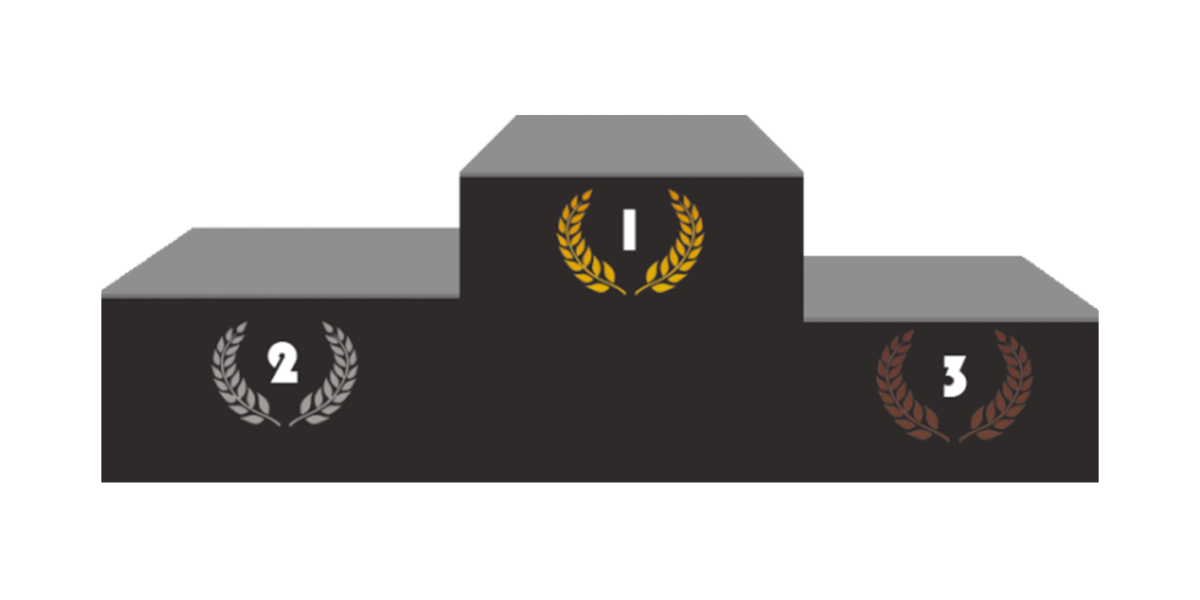 PODIUM PROVISOIRE HACHES PRECISIONsuite à l’Open de Normandie Mars 2018,et àl’Open de Bretagne Mai 2018